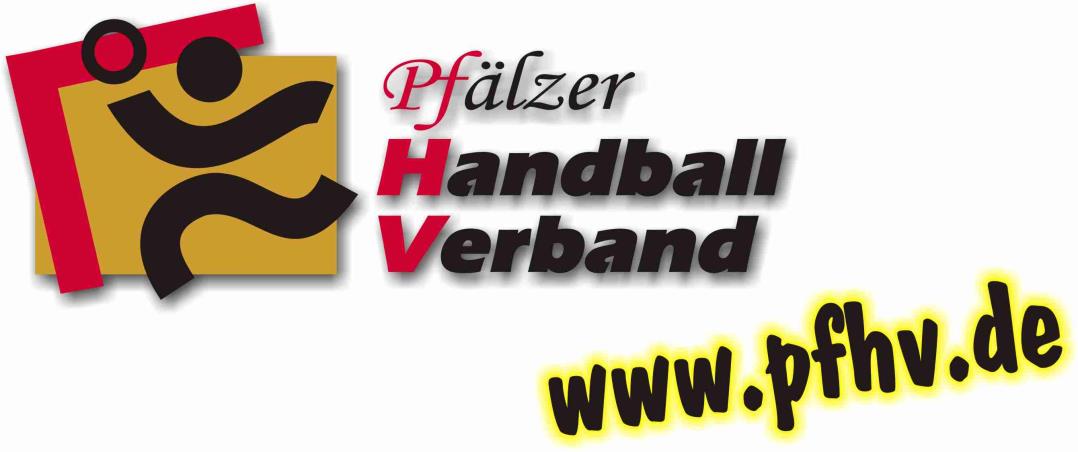 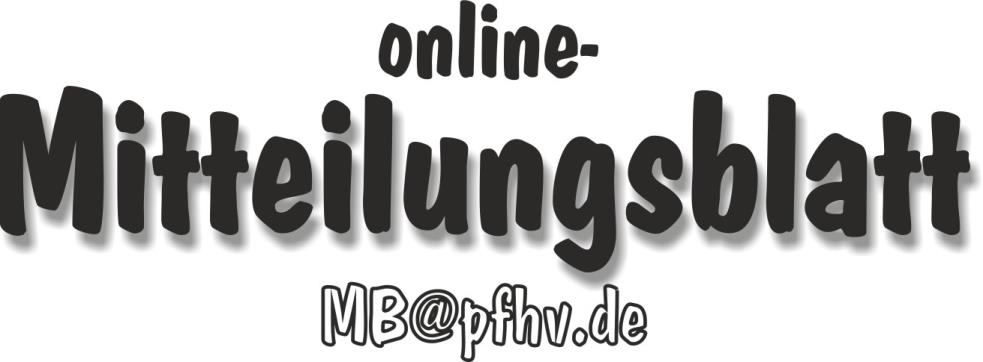 Nummer 42Stand: 20.10.2016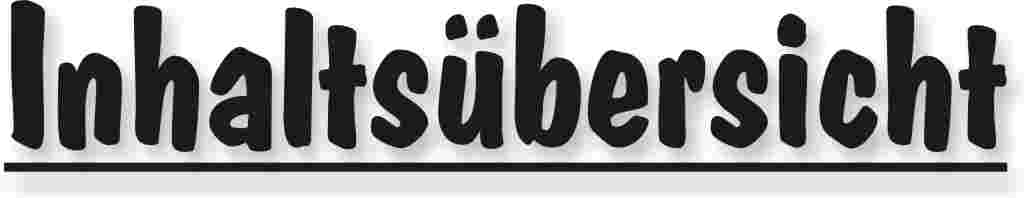 Halten Sie die Strg-Taste gedrückt und klicken in der Übersicht auf die gewünschte Seitenzahl, danach gelangen Sie direkt zur entsprechende Stelle im word-Dokument.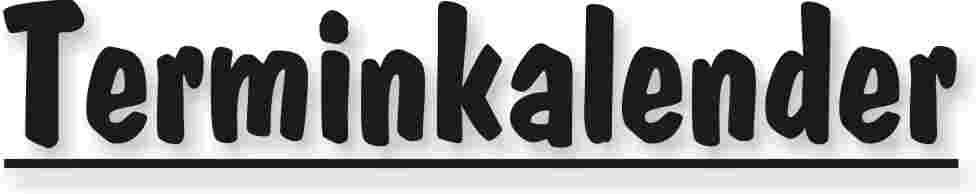 Der komplette Terminkalender kann auf der PfHV-Homepage eingesehen werden:http://www.pfhv.de/index.php/service/terminkalender 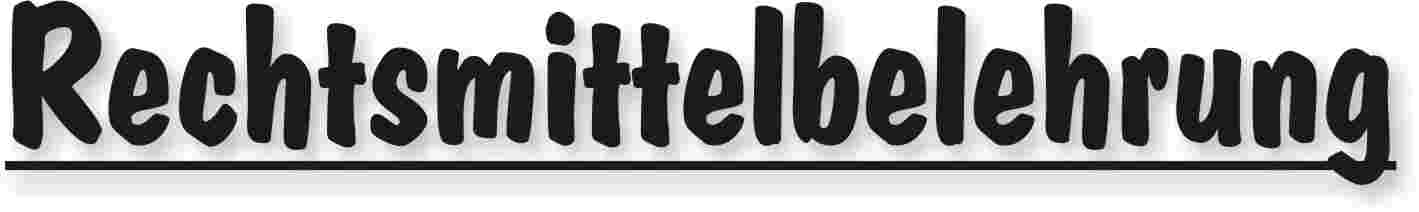 Gegen alle Sportinstanzenbescheide ist innerhalb von 14 Tagen nach Zustellung gebührenfreier doch kostenpflichtiger Einspruch zum Vorsitzenden des VSG möglich [maßgebend ist nach § 42 RO grundsätzlich das Datum des Poststempels. Der Zugang gilt am dritten Tag nach der Aufgabe als erfolgt: bei Veröffentlichung im MB gilt er mit dem dritten Tage nach der Veröffentlichung als bewirkt].Gegen Urteile des VSG ist innerhalb von 14 Tagen nach Zustellung [maßg. siehe 1.] Berufung zum VG-Vorsitzenden möglich.Gegen Urteile des Verbandsgerichtes ist innerhalb von 14 Tagen nach Zustellung [maßg.s.1.] Revision zum Vorsitzenden des DHB-Bundesgerichtes, Herrn Dr. Hans-Jörg Korte, Eickhorstweg 43, 32427 Minden möglich. Innerhalb dieser Frist sind darüber hinaus die Einzahlung der Revisionsgebühr in Höhe von EUR 500,00 und eines Auslagenvorschusses in Höhe von EUR 400,00 beim DHB nachzuweisen. Auf die weiteren Formvorschriften aus § 37 RO DHB wird ausdrücklich hingewiesen.Für alle Einsprüche, Berufungen und Revisionen gilt....Die entsprechenden Schriften sind von einem Vorstandsmitglied und dem Abteilungsleiter zu unterzeichnen. Name und Funktion des jeweiligen Unterzeichnenden müssen in Druckschrift vermerkt sein. Sie müssen einen Antrag enthalten, der eine durchführbare Entscheidung ermöglicht. Der Nachweis über die Einzahlung von Gebühr und Auslagenvorschuss ist beizufügen. Die §§ 37 ff. RO sind zu beachten.Einsprüche gegen Entscheidungen der Sportinstanzen  -  EUR 0,00 Rechtsbehelfe zum PfHV-VSG  -  EUR 30,00Berufung zum PfHV-VG  -  EUR 50,00Revision zum BG DHB:     EUR 500,00 und EUR 400,00 Auslagenvorschuss = EUR 900,00 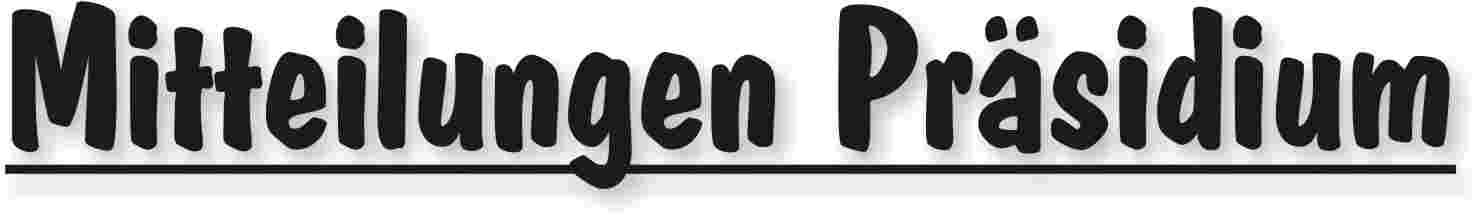 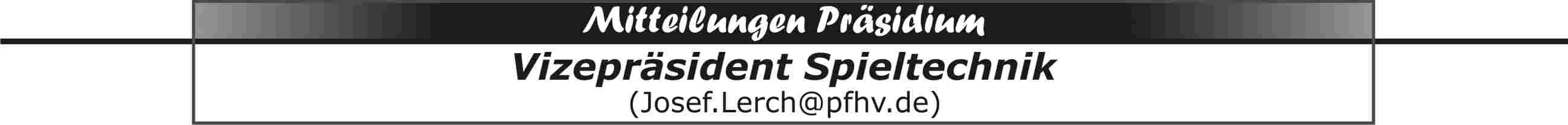 HobbyrundeVereine, die über Männer/Frauen-Mannschaften verfügen die derzeit nicht an den Meisterschaftsrundenspielen teilnehmen, soll ab Beginn der Rückrunde die Möglichkeit geboten werden, an einer Hobbyrunde im Rahmen des § 75 SpO teilzunehmen. Bedingung für die Teilnahme an solchen Spielen ist die Mitgliedschaft in dem Verein, für den man spielt. Spielausweise sind nicht erforderlich. Wer an solchen Spielen Interesse hat sollte sich bis 30.11.2016 bei mir melden.  Schulungen Zeitnehmer/Sekretär und Elektronischer SpielberichtVereine die nach den Herbstferien eine Schulung organisieren möchten, bitte bei mir melden.Josef LerchVizepräsident Spielbetrieb|Josef Lerch|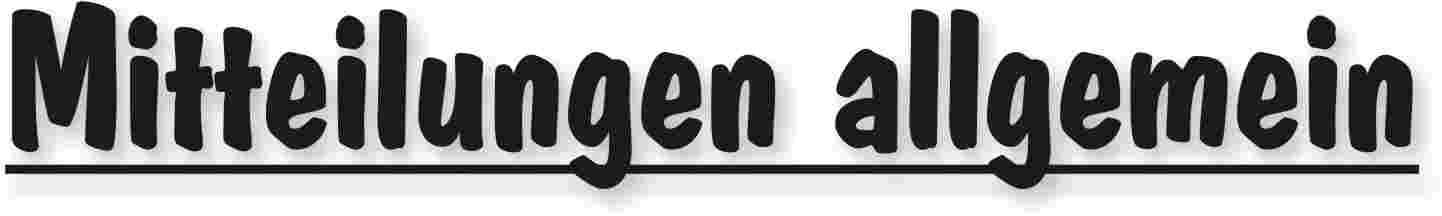 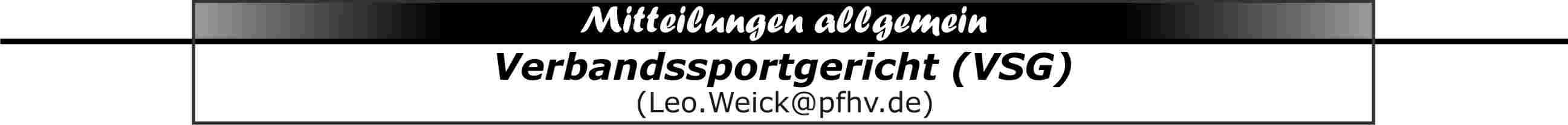 Ab dem 30.10.2016 bis zum 06.11.2016 befinde ich mich im Urlaub.Die Vertretung in dieser Zeit übernimmtHerr Bernd HoffmannViehtriftstr. 91a
67354 Römerberg496232/84744E-Mail: ebhoffmann@web.deLeo WeickVSG-Vorsitzender|Leo Weick|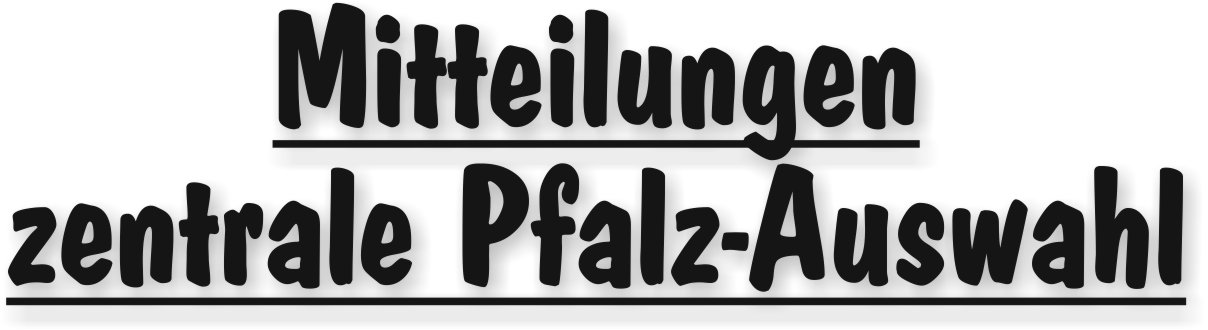 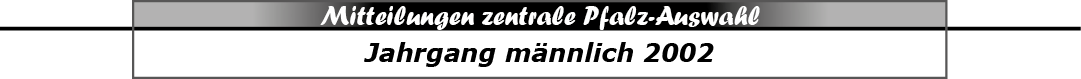 Walter-Laubersheimer-Gedächtnis-Turnier 2016Am Dienstag, 01.11.2016, findet für den Auswahljahrgang m2002 das diesjährige Walter-Laubersheimer-Gedächtnis-Turnier mit Beteiligung der Landesverbände Saar, Rheinhessen, Rheinland und der Pfalz in der Westpfalzhalle Zweibrücken,66482 Zweibrücken, Bleichstr. 33,statt.Treffpunkt vor der Pfalzhalle Haßloch für die Busabfahrt ist um 08:30 Uhr !! und die Rückfahrt erfolgt nach der Siegerehrung um 18:15 Uhr. 
Für das Turnier wird von den Trainern Fotios Erifopoulos und Lukas Tschischka der endgültige Spielerkader und die Reserve nach dem Lehrgang am 26.10. und dem Tageslehrgang am 30.10.2016 nominiert.Rückfragen an Foti - 015124106955 -Spielplan:		11:00 Uhr		Rheinhessen	- Saar12:30 Uhr		Pfalz			- Rheinland14:10 Uhr		Rheinhessen	- Pfalz15:10 Uhr		Saar			- Rheinland16:10 Uhr		Rheinland		- Rheinhessen17:10 Uhr		Saar			- Pfalz18:15 Uhr		SiegerehrungDie weibliche Jugend, Jahrgang 2003, spielt in unmittelbarer Nähe der Westpfalzhalle, in der Ignaz-Roth-Halle, Landauer Str. 22, 66482 Zweibrücken.|Rolf Starker|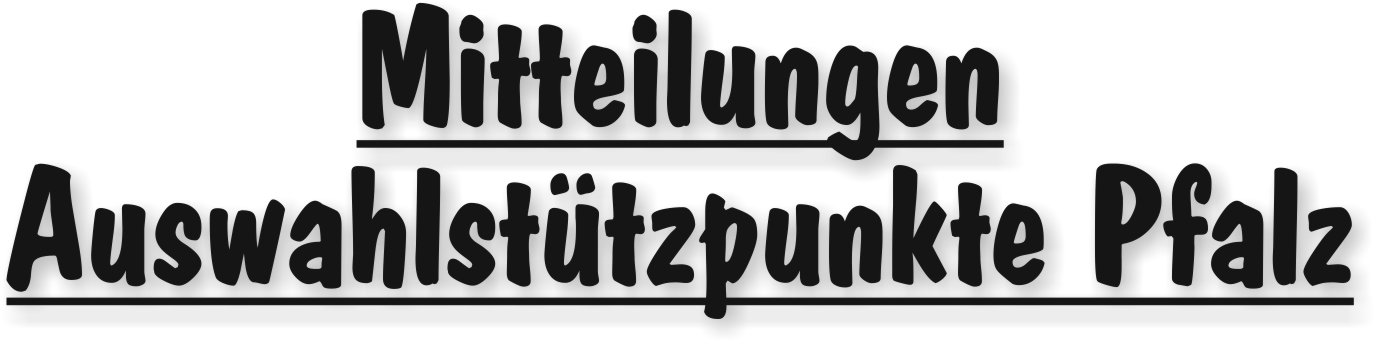 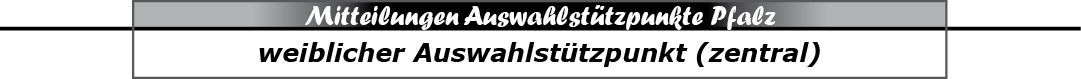 Liebe Eltern und liebe Spielerinnen der Auswahlstützpunkte, nach dem letzten Stützpunkttraining am vergangenen Samstag, den 01.10.2016 haben sich die/eure Trainer zusammengesetzt und eine Neueinteilung der Trainingsgruppen vorgenommen. Hierbei ging es darum, zwei gleichgroße Trainingsgruppen zu bilden.Folgende Einteilung ist ab dem nächsten Training, für alle noch ausstehenden Termine (s. nächste Seite) im Jahr 2016, verbindlich.Trainingsgruppe 1 von 09.00 Uhr – 10.30 Uhr:Trainingsgruppe 2 von 10.30 Uhr – 12.00 Uhr:Bitte haltet euch an diese Einteilung und kommt wie bisher 10-15 Minuten vor Trainingsablauf zu gewährleistet!Bei Fragen stehen Ihnen/Euch die Trainer im nächsten Training gerne zur Verfügung.Hier noch die ausstehenden Trainingseinheiten in diesem Jahr:Samstag, 29.10.2016	Pfalzhalle HaßlochSamstag, 12.11.2016	Pfalzhalle HaßlochSamstag, 26.11.2016	Pfalzhalle HaßlochSamstag, 10.12.2016	Stützpunktturnier (nähere Informationen folgen)Vielen Dank für Ihren/euren Einsatz im Rahmen der Talentförderung!|Manuela Bast|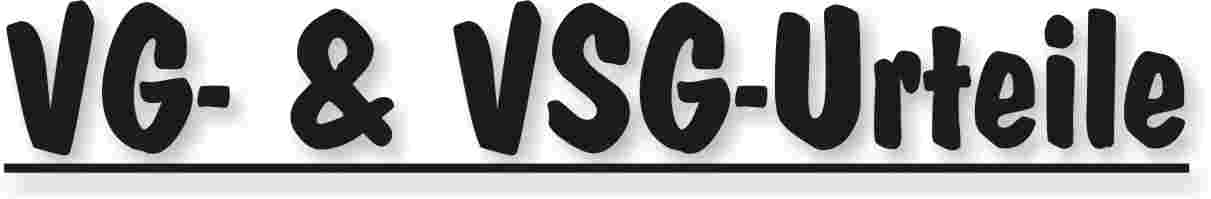 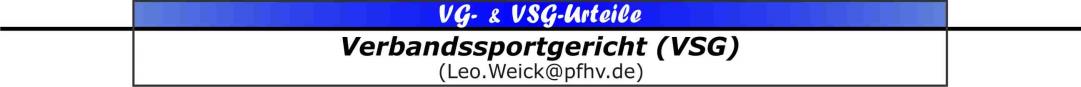 Urteil zu Az. 03/2016Einspruch des TV Offenbach vom 10.10.2016 gegen den Sportinstanzenbescheid Nr. 110-06/16 aus MB 40 vom 06.10.2016, mit dem Antrag auf Aufhebung des Bescheides.Das VSG kam am 18.10.2016 im schriftlichen Verfahren in der BesetzungLeo Weick als Vorsitzender,Markus Julier und Christian Röller als Beisitzer ,zu folgendem Urteil:Dem form- und fristgerecht eingelegten Einspruch des TV Offenbach wird stattgegeben, der Sportinstanzenbescheid Nr. 110/06/16 wird aufgehoben.Die Kosten des Verfahrens gehen zu Lasten des PfHV.Sachverhalt: Im Spiel Nr. 18 der Pfalzliga Männer zwischen TV Offenbach und SG Ottersheim/Bellheim/Zeiskam, am 25.09.2016 wurde der Spieler Peter Steuer vom TV Offenbach disqualifiziert mit Bericht. Der Staffelleiter bestrafte daraufhin den Spieler Peter Steuer mittels Sportinstanzenbescheid Nr. 110-06/16 mit einer Sperre von 2 Spielen und einer Geldstrafe von EUR 50,00. Als Grund wurde in diesem Bescheid lediglich besonders grob unsportliches Verhalten (Regel 8:10 IHR) angegeben. Im Einspruchsschreiben beruft sich der TV Offenbach auf das Urteil des DHB-Bundesgerichts vom 10.08.2016 und ist der Auffassung, dass der Sportinstanzenbescheid wegen mangels hinreichender Bestimmtheit keinen Bestand haben kann. Aus diesem Grund beantragte der TV Offenbach die Aufhebung dieses Bescheides.Begründung: Im Sportinstanzenbescheid Nr. 110-06/16 ist kein Tatvorwurf zu erkennen, wodurch die hinreichende Bestimmtheit fehlt. Der Bescheid ist daher aus formalen Gründen aufzuheben.Weick			Julier				RöllerRechtsmittelbelehrung: Siehe Seite 4 in diesem MB|Leo Weick|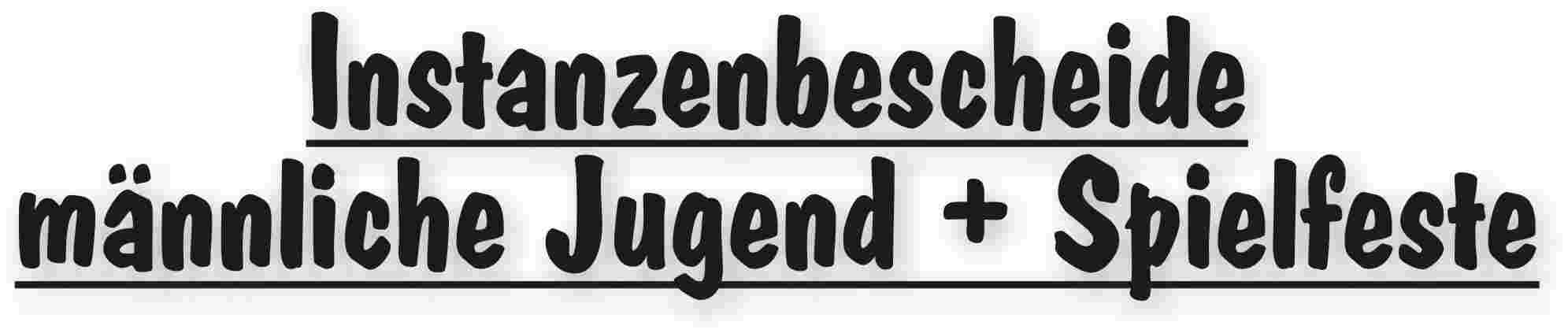 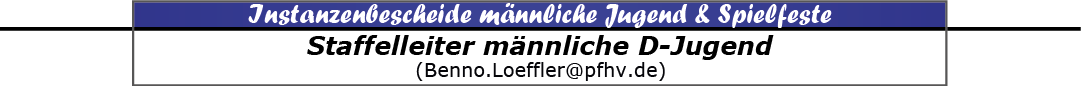 |Benno Löffler|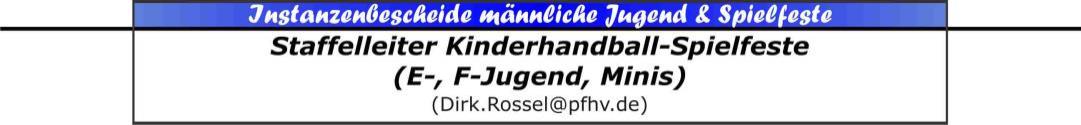 |Dirk Rossel|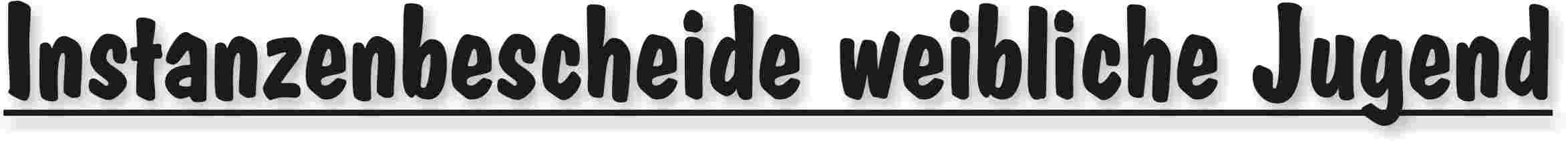 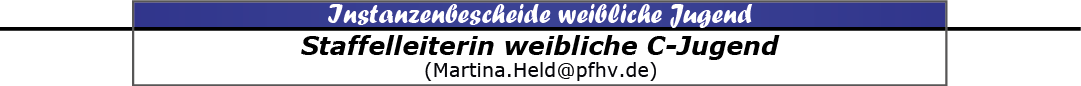 |Martina Held|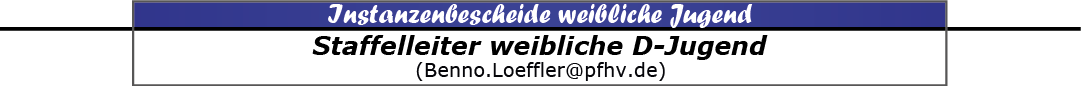 |Benno Löffler|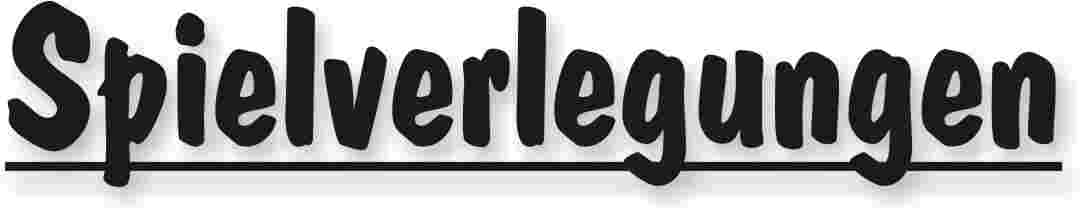 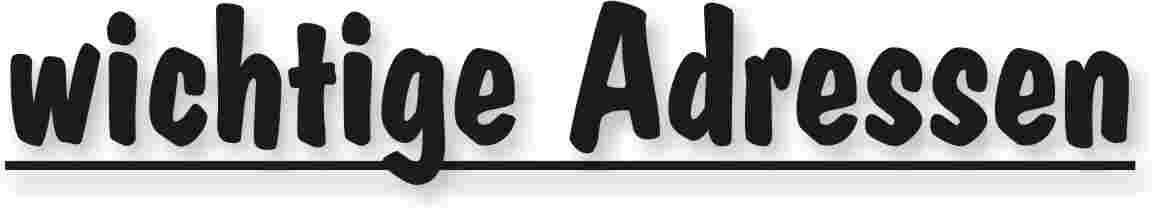 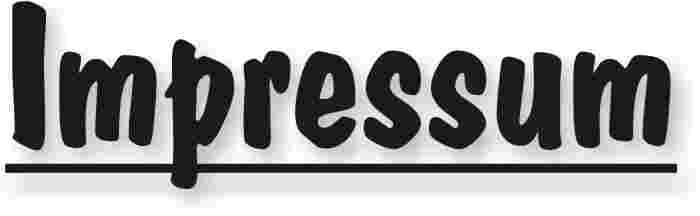 Veröffentlichung: Das Mitteilungsblatt (MB) des PfHV erscheint i.d.R. wöchentlich als online-Ausgabe. Die rechtsverbindliche Form ist das online-MB! Die gegen Aufpreis ggf. zusätzlich bestellten Print-MB sind ausschließlich ein Service. Folglich ist das Datum der online-Veröffentlichung (siehe Kopfzeile) ausschlaggebend. Das online-MB wird permanent als Download auf www.pfhv.de angeboten und satzungemäß zusätzlich versendet. Hierfür wird weiterhin der bekannte Newsletter verwendet. Achtung: Ob oder welche Adressen im Newslettersystem eingetragen werden, sprich wer das MB per Newsletter erhält, bestimmt eigenverantwortlich jeder Verein. Jeder Verein kann permanent beliebig viele E-Mail-Adressen eintragen und jederzeit wieder löschen. Den Newsletter finden Sie unter dem Direktlink: www.Newsletter.pfhv.de Verantwortung: Verantwortlich für die Zusammenstellung sind die Öffentlichkeitsbeauftragten des PfHV (Britta Flammuth  & Martin Thomas), für den Inhalt der jeweilige Unterzeichner / Autor. Kosten / Abonnement / Kündigung:Mitglieder sind (§ 6 Abs. 2 der Satzung) verpflichtet, das amtliche Mitteilungsblatt (MB) digital zu beziehen, also nicht mehr auf dem Postweg. Der Jahresbezugspreis für die online-Version beträgt pro Verein pauschal 50,00 € ohne MWSt.; es können beliebig viele Empfänger des digitalen MB ins Newslettersystem (www.Newsletter.pfhv.de) eingetragen werden. Die zusätzlich zum online-MB gegen Aufpreis bestellten Print-Exemplare können bis 15.05. zum 30.06. bzw. bis 15.11. zum 31.12. gekündigt werden. Redaktionsschluss / Meldestelle:Redaktionsschluss ist für E-Mails an die Öffentlichkeitsbeauftragten mittwochs um 17 Uhr, für Faxe/Anrufe/… an die Geschäftsstelle mittwochs um 9 Uhr. Die Öffentlichkeitsbeauftragten können nur Infos per E-Mail und in der Formatvorlage für das MB bearbeiten. Faxe/Anrufe/… bitte an die Geschäftsstelle. Bei Fragen: MBpfhv.de  oder  Geschaeftsstellepfhv.de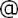 Haftungsausschluss:Bei Nichterscheinen infolge höherer Gewalt entfällt die Lieferpflicht und ein Anspruch auf Rückerstattung des Bezugspreises besteht nicht. 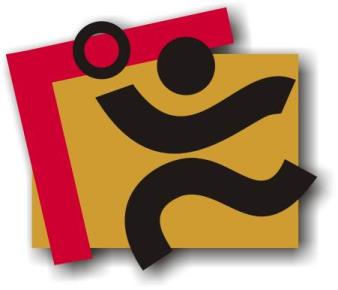 TerminkalenderSeite 3RechtsmittelbelehrungSeite 4Mitteilungen / Infos:Mitteilungen / Infos:Mitteilungen / Infos:Mitteilungen Präsidium Seite 5Mitteilungen Geschäftsstelle, Öffentlichkeitsbeauftragte–Mitteilungen Passstelle–Mitteilungen allgemein Seite 6Mitteilungen Erdinger Alkoholfrei Pfalzpokal –Mitteilungen Männer –Mitteilungen Frauen–Mitteilungen Pfalzgas-Cup–Mitteilungen männliche Jugend & Spielfeste–Mitteilungen weibliche Jugend–Mitteilungen Talentförderung Rheinland-Pfalz-Auswahl–Mitteilungen Talentförderung Pfalz-AuswahlSeite 7Mitteilungen Talentförderung Auswahlstützpunkte PfalzSeite 8Mitteilungen Schiedsrichter & Zeitnehmer/Sekretär–Mitteilungen Spieltechnik–Urteile:Urteile:Urteile:VG- & VSG-UrteileSeite 10Instanzenbescheide: fehlende Spielausweise–Instanzenbescheide: Männer –Instanzenbescheide: Frauen–Instanzenbescheide: männliche Jugend & SpielfesteSeite 11Instanzenbescheide: weibliche JugendSeite 13Instanzenbescheide: Schiedsrichter–Spielverlegungen Seite 15Sonstiges–wichtige AdressenSeite 16ImpressumSeite 17TagDatumvonbisVeranstaltung (Pfälzer Handball-Verband)Fr21.10.16Ferien Rheinland-Pfalz: Herbstferien (Ende)Mo24.10.1617:3020:30Auswahl (zentral): w2003 Training in Haßloch (LLZ Haßloch)Mi26.10.1617:3020:30Auswahl (zentral): m2002 Training in Haßloch (LLZ Haßloch)Fr28.10.1618:0020:00RLP-Auswahl: Stützpunkttraining m00+m01(LLZ Haßloch)So30.10.16Auswahl (zentral): m2002 Tageslehrgang (LLZ Haßloch)Mo31.10.1617:3020:00RLP-Auswahl: Stützpunkttraining w00-02 (LLZ Haßloch)Di01.11.16Feiertag in RLP: AllerheiligenDi01.11.16Walter-Laubersheimer-Gedächtnisturnier m02+w03 in RheinhessenMi02.11.1617:3020:30Auswahl (zentral): m2003 Training in Haßloch (LLZ Haßloch)Mo07.11.1617:3020:30Auswahl (zentral): w2003 Training in Haßloch (LLZ Haßloch)Mi09.11.1617:3020:30Auswahl (zentral): m2002 Training in Haßloch (LLZ Haßloch)Fr11.11.1618:0020:00RLP-Auswahl: Stützpunkttraining m00+m01 (LLZ Haßloch)Sa12.11.169:0010:00PfHV-Fortbildung "Ehrenkodex" in BellheimSa12.11.1610:0016:00PfHV-Fortbildung "Angriffs- und Gegenstoßtraining" in BellheimSo13.11.16Festtag: VolkstrauertagMo14.11.1617:3020:00RLP-Auswahl: Stützpunkttraining w00-02 (LLZ Haßloch)Mi16.11.1617:3020:30Auswahl (zentral): m2003 Training in Haßloch (LLZ Haßloch)Do17.11.1617:3020:00Fortbildung Young Referees (LLZ Haßloch)So20.11.16Festtag: TotensonntagMo21.11.1617:3020:30Auswahl (zentral): w2003 Training in Haßloch (LLZ Haßloch)Mo21.11.1619:30Stützpunkt für RPS-SR und Fördergespanne in OffenbachMi23.11.1617:3020:30Auswahl (zentral): m2002 Training in Haßloch (LLZ Haßloch)Fr25.11.1618:0020:00RLP-Auswahl: Stützpunkttraining m00+m01 (LLZ Haßloch)Mo28.11.1617:3020:00RLP-Auswahl: Stützpunkttraining w00-02 (LLZ Haßloch)Mi30.11.1617:3020:30Auswahl (zentral): m2003 Training in Haßloch (LLZ Haßloch)Mo05.12.1617:3020:30Auswahl (zentral): w2003 Training in Haßloch (LLZ Haßloch)Mi07.12.1617:3020:30Auswahl (zentral): m2002 Training in Haßloch (LLZ Haßloch)Do08.12.1617:3020:30Young-Referee-Ausbildung (LLZ Haßloch)Fr09.12.1618:0020:00RLP-Auswahl: Stützpunkttraining m00+m01 (LLZ Haßloch)So11.12.16Pfalzgas-Cup 2016: Final Four in KandelMo12.12.1617:3020:00RLP-Auswahl: Stützpunkttraining w00-02 (LLZ Haßloch)Mi14.12.1617:3020:30Auswahl (zentral): m2003 Training in Haßloch (LLZ Haßloch)Mo19.12.1617:3020:30Auswahl (zentral): w2003 Training in Haßloch (LLZ Haßloch)Mi21.12.1617:3020:30Auswahl (zentral): m2002 Training in Haßloch (LLZ Haßloch)Geldstrafen, Gebühren, Unkosten aus diesem MBGeldstrafen, Gebühren und Unkosten aus Bescheiden/Urteilen aus diesem MB werden im Nachhinein vierteljährlich mit Rechnung angefordert. Aufgrund dieser MB-Veröffentlichung bitte -KEINE- Zahlung leisten!AlemannoElianaSG Dudenh./Schiff.AuduJadeTuS HeiligensteinBurkhartLeniTV DahnFeigelKatharinaTSV KandelFischerKatharinaTuS HeiligensteinGauchKatharinaJSG KaiserslauternGöhringAlexandraTV KirrweilerJödickeLeniaTuS HeiligensteinKapagiannidisLeaTV EdigheimKaradelmeAylinJSG KaiserslauternKlugFinjaTV KirrweilerLöffelmannLenaTV DudenhofenMeierLinaTV DahnMemmerMelissaJSG Mutterst/Ruchh.PastushokSandraVTV MundenheimRübnerJolinaTSG FriesenheimSchillingLinaTSV KandelSchranzVivianeSG Wernersb/Annw.UltesNinaHR Göllheim-Eisenb.WeiheFranziskaHSG EckbachtalAcarNisaJSG Mutterst/Ruchh.AltvaterRiekeSV BornheimBaarPaulaJSG Mutterst/Ruchh.BohnLunaTV RheingönheimBuscheAnnaJSG Mutterst/Ruchh.EichbergerMarlenTV HochdorfGasanAynisaJSG Mutterst/Ruchh.GärthöffnerCelineSV BornheimKapagiannidisLauraTV EdigheimLuzinaLenaSV BornheimMaderMarlisTV EdigheimMatternMarenSG Dudenh./Schiff.PaselkEmilyTV HochdorfSchneiderKiraJSG Landau/LandSonntagJanikaJSG Landau/LandWerthmannJohannawJSG Assenh./Dann/Ho.WrobbelSamiraHR Göllheim-Eisenb.Geldstrafen, Gebühren und Unkosten aus Bescheiden/Urteilen aus diesem MB werden im Nachhinein vierteljährlich mit Rechnung angefordert. Aufgrund dieser MB-Veröffentlichung bitte -KEINE- Zahlung leisten!Geldstrafen, Gebühren und Unkosten aus Bescheiden/Urteilen aus diesem MB werden im Nachhinein vierteljährlich mit Rechnung angefordert. Aufgrund dieser MB-Veröffentlichung bitte -KEINE- Zahlung leisten!Nr.340-18/2016betroffenSR Lea-Sophie Schmitt, TuS NeuhofenSp-Nr.340010M-SpielTSG Haßloch – HR Göllheim/EisenbergSp-Datum01.10.2016LigaJPLmDGrundNicht - Absenden des SpielberichtsbogensNicht - Absenden des SpielberichtsbogensNicht - Absenden des Spielberichtsbogens§§25 Abs. 1Ziff. 9 ROBeweisDer Spielberichtsbogen ist sofort einzusenden,spätestens bis 28.10.2016Geldbuße10.- €BemerkungGebühr10.- €BemerkungSumme20.- €BemerkungHaftenderSR Lea-Sophie Schmitt, TuS NeuhofenSR Lea-Sophie Schmitt, TuS NeuhofenSR Lea-Sophie Schmitt, TuS NeuhofenNr.520/05-16betroffenTV RheingönheimTV RheingönheimTV RheingönheimSp-Nr.540 010M-SpielTV Rheingönheim – Eckbacht2*HeiligenstTV Rheingönheim – Eckbacht2*HeiligenstTV Rheingönheim – Eckbacht2*HeiligenstSp-Datum01.10.2016LigaZebra (Minis)Zebra (Minis)Zebra (Minis)GrundVerspätetes Absenden des SpielberichtbogensVerspätetes Absenden des SpielberichtbogensVerspätetes Absenden des SpielberichtbogensVerspätetes Absenden des SpielberichtbogensVerspätetes Absenden des Spielberichtbogens§§RO 25.1.9BeweisSperrelängstens:Geldstrafe  10 €Bemer-kung:Vorlage bis 25.10.2016Vorlage bis 25.10.2016Vorlage bis 25.10.2016Gebühr  10 €Bemer-kung:Vorlage bis 25.10.2016Vorlage bis 25.10.2016Vorlage bis 25.10.2016Summe20 €Bemer-kung:Vorlage bis 25.10.2016Vorlage bis 25.10.2016Vorlage bis 25.10.2016HaftenderTV RheingönheimTV RheingönheimTV RheingönheimTV RheingönheimTV RheingönheimNr.520/06-16betroffenTS RodalbenTS RodalbenTS RodalbenSp-Nr.530 019M-SpielTV Ramstein – Rodalben*ThaleischweilerTV Ramstein – Rodalben*ThaleischweilerTV Ramstein – Rodalben*ThaleischweilerSp-Datum15.10.2016LigaLöwe (F-Jugend)Löwe (F-Jugend)Löwe (F-Jugend)GrundSchuldhaftes Nichtantreten einer MannschaftSchuldhaftes Nichtantreten einer MannschaftSchuldhaftes Nichtantreten einer MannschaftSchuldhaftes Nichtantreten einer MannschaftSchuldhaftes Nichtantreten einer Mannschaft§§RO 25.1.1BeweisMail vom 13.10.2016Mail vom 13.10.2016Mail vom 13.10.2016Sperrelängstens:Geldstrafe  50 €Bemer-kung:Gebühr  10 €Bemer-kung:Summe60 €Bemer-kung:HaftenderTS RodalbenTS RodalbenTS RodalbenTS RodalbenTS RodalbenGeldstrafen, Gebühren und Unkosten aus Bescheiden/Urteilen aus diesem MB werden im Nachhinein vierteljährlich mit Rechnung angefordert. Aufgrund dieser MB-Veröffentlichung bitte -KEINE- Zahlung leisten!Nr.430-2016-01betroffenHSG TrifelsHSG TrifelsHSG TrifelsSp-Nr.432 007M-SpielHSG Trifels gg HSG Lingenfeld/SchwegenheimHSG Trifels gg HSG Lingenfeld/SchwegenheimHSG Trifels gg HSG Lingenfeld/SchwegenheimSp-Datum01.10.16LigaJBZwC2JBZwC2JBZwC2GrundMangelhaftes oder fehlerhaftes Ausfüllen des Spielberichtsformulars Mangelhaftes oder fehlerhaftes Ausfüllen des Spielberichtsformulars Mangelhaftes oder fehlerhaftes Ausfüllen des Spielberichtsformulars Mangelhaftes oder fehlerhaftes Ausfüllen des Spielberichtsformulars Mangelhaftes oder fehlerhaftes Ausfüllen des Spielberichtsformulars §§RO §25.1.17BeweisSpielberichtsbogen und UmschlagSpielberichtsbogen und UmschlagSpielberichtsbogen und UmschlagSperrelängstens:Geldstrafe3.- €Bemerkung:Auch beim Zweiten Spiel wurde die falsche Postleitzahl der Staffelleiterin verwendet, dadurch separate Ermittlung und Zustellung des Spielberichtsbogen durch die Post.Bereits nach dem ersten Spiel wurde per eMail auf die falsche Postleitzahl hingewiesen.eMail wurde ebenfalls erneut verschickt.Auch beim Zweiten Spiel wurde die falsche Postleitzahl der Staffelleiterin verwendet, dadurch separate Ermittlung und Zustellung des Spielberichtsbogen durch die Post.Bereits nach dem ersten Spiel wurde per eMail auf die falsche Postleitzahl hingewiesen.eMail wurde ebenfalls erneut verschickt.Auch beim Zweiten Spiel wurde die falsche Postleitzahl der Staffelleiterin verwendet, dadurch separate Ermittlung und Zustellung des Spielberichtsbogen durch die Post.Bereits nach dem ersten Spiel wurde per eMail auf die falsche Postleitzahl hingewiesen.eMail wurde ebenfalls erneut verschickt.Gebühr10.- €Bemerkung:Auch beim Zweiten Spiel wurde die falsche Postleitzahl der Staffelleiterin verwendet, dadurch separate Ermittlung und Zustellung des Spielberichtsbogen durch die Post.Bereits nach dem ersten Spiel wurde per eMail auf die falsche Postleitzahl hingewiesen.eMail wurde ebenfalls erneut verschickt.Auch beim Zweiten Spiel wurde die falsche Postleitzahl der Staffelleiterin verwendet, dadurch separate Ermittlung und Zustellung des Spielberichtsbogen durch die Post.Bereits nach dem ersten Spiel wurde per eMail auf die falsche Postleitzahl hingewiesen.eMail wurde ebenfalls erneut verschickt.Auch beim Zweiten Spiel wurde die falsche Postleitzahl der Staffelleiterin verwendet, dadurch separate Ermittlung und Zustellung des Spielberichtsbogen durch die Post.Bereits nach dem ersten Spiel wurde per eMail auf die falsche Postleitzahl hingewiesen.eMail wurde ebenfalls erneut verschickt.Summe13.- €Bemerkung:Auch beim Zweiten Spiel wurde die falsche Postleitzahl der Staffelleiterin verwendet, dadurch separate Ermittlung und Zustellung des Spielberichtsbogen durch die Post.Bereits nach dem ersten Spiel wurde per eMail auf die falsche Postleitzahl hingewiesen.eMail wurde ebenfalls erneut verschickt.Auch beim Zweiten Spiel wurde die falsche Postleitzahl der Staffelleiterin verwendet, dadurch separate Ermittlung und Zustellung des Spielberichtsbogen durch die Post.Bereits nach dem ersten Spiel wurde per eMail auf die falsche Postleitzahl hingewiesen.eMail wurde ebenfalls erneut verschickt.Auch beim Zweiten Spiel wurde die falsche Postleitzahl der Staffelleiterin verwendet, dadurch separate Ermittlung und Zustellung des Spielberichtsbogen durch die Post.Bereits nach dem ersten Spiel wurde per eMail auf die falsche Postleitzahl hingewiesen.eMail wurde ebenfalls erneut verschickt.HaftenderHSG TrifelsHSG TrifelsHSG TrifelsHSG TrifelsHSG TrifelsNr.440-03/2016betroffenHSG DuSchi Sp-Nr.442014M-SpielHSG DuSchi – HSG TrifelsSp-Datum01.10.2016LigaJKKwD2-VRGrundNicht - Absenden des SpielberichtsbogensNicht - Absenden des SpielberichtsbogensNicht - Absenden des Spielberichtsbogens§§25 Abs. 1Ziff. 9 ROBeweisGeldbuße10.- €BemerkungDer Spielberichtsbogen (Original oder lesbare Kopie) ist sofort einzusenden, spätestens bis 28. Oktober 2016Gebühr10.- €BemerkungDer Spielberichtsbogen (Original oder lesbare Kopie) ist sofort einzusenden, spätestens bis 28. Oktober 2016Summe20.- €BemerkungDer Spielberichtsbogen (Original oder lesbare Kopie) ist sofort einzusenden, spätestens bis 28. Oktober 2016HaftenderHSG Dudenhofen/SchifferstadtHSG Dudenhofen/SchifferstadtHSG Dudenhofen/SchifferstadtAlters-klasseStaffelSpiel-Nr.neu
Datumneu
Uhrzeitneu
HalleHeimGastGebühr für VereinGebühr
(A,B,...)wDJKKwD1-VR44102006.11.1614.30124TV LambsheimTV EdigheimTV EdigheimCwCJBZwC143100730.10.1616:30124TV LambsheimTV EdigheimTV EdigheimAwBJPLwB42001630.10.1612:00015wB Ott/Bell/Zeis/Kuh/HeilTSV Kandel§ 82/6 SpOOwBJPLwB42002713.11.1617:00097TSV KandelJSG Mutterstadt/RuchheimTSV KandelAMinisZebra540014 29.10.1613:30116TSV Speyer 1SG Ottersh/Bellh/Zeisk/Kuhardt 1VSK NiederfeldOmDJKKmD1-VR34101424.10.1617.00100TuS 04 KL-DansenbergJSG 1.FC/TSG KL/WfbTuS KL-DansenbergDmDJKKmD3-VR34301829.10.1614.30030TV DahnWörth/HagenbachTV Dahn CmDJKKmD2-VR34201104.11.1619.00101JSG BeOZKHSG Lingenfeld/SchwegenhHSG Lingenfeld/SchwegenDFriedhelm Jakob(Präsident)Achim Hammer(Vizepräsident Organisation & Entwicklung)Siegmundweg 5, 67069 LudwigshafenE-Mail: Friedhelm.Jakobpfhv.deTel.: 0621 - 68585354Mobil: 0173 - 6075029Fax: 0621 - 68554107Ostpreußenstraße 16, 67165 WaldseeE-Mail: Achim.Hammerpfhv.deTel.:  06236 - 1833Josef Lerch(Vizepräsident Spieltechnik)Manfred Köllermeyer(Vizepräsident Recht)Theodor-Heuss-Str. 17,  76877 Offenbach E-Mail: Josef.Lerchpfhv.deTel.:  06348 - 7100Mobil: 0170 - 7526586Fax:  06348 - 7846Mozartstr. 15, 66976 RodalbenE-Mail: Manfred.Koellermeyer@pfhv.deTel.: 06331-10286Mobil: 0176-55044051Fax: 06331-75544Christl Laubersheimer(Vizepräsidentin Jugend)Adolf Eiswirth(Vizepräsident Finanzen)Im Kirchfeld 11, 67435 NeustadtE-Mail: Christl.Laubersheimerpfhv.deTel:  06327 - 9769877Fax: 06327 - 9769878Schraudolphstr. 13, 67354 Römerberg E-Mail: Adolf.Eiswirthpfhv.deTel.:  06232 - 84945Fax:  06232 - 7359808Rainer Krebs(Vizepräsident Lehrwesen)Marcus Altmann(Schiedsrichterwart)Dr.-Rieth-Str. 9, 67354 RömerbergE-Mail: Rainer.Krebspfhv.deTel.:  06232 - 74418Carl-Bosch-Str. 98,  67063 Ludwigshafen E-Mail: Marcus.Altmannpfhv.deMobil: 0173 - 2735857Norbert Diemer(Männerwart)Manfred Nöther(Frauenwart)Hinterstr. 92, 67245 LambsheimE-Mail: Norbert.Diemerpfhv.deTel:  06233 - 53131 Mobil: 0177 - 2360619Fax: 06233- 3534183 Im Vogelsang 75, 76829 LandauE-Mail: Manfred.Noetherpfhv.deTel.:  06341 - 83690Rolf Starker(Verbandsjugendwart männlich)Martina Benz(Verbandsjugendwartin weiblich)Kettelerstr. 7, 67165 WaldseeE-Mail: Rolf.Starkerpfhv.deTel:  06236 - 415318Fax: 06236 - 415319Birnbaumweg 1, 76756 BellheimE-Mail: Martina.Benzpfhv.deMobil: 0177-3312712Sandra Hagedorn(Geschäftsstelle)Ewald Brenner(Passstelle)Pfälzer Handball-VerbandAm Pfalzplatz 11, 67454 HaßlochE-Mail: Geschaeftsstellepfhv.deTel.: 06324 - 981068Fax: 06324 - 82291Weinbietstr. 9, 67259 HeuchelheimE-Mail: Ewald.Brennerpfhv.deTel.: 06238 - 929219Mobil: 0171 - 4753334Fax: 06238 - 4529